HIGH-LEVEL PROJECT SCHEDULE TEMPLATE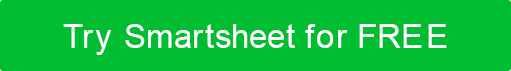 PROJECT NAMESTAKEHOLDER KEYPROJECT MANAGERSTART DATEEND DATEWEEKMONDAYTUESDAYWEDNESDAYTHURSDAYFRIDAYSATURDAYSUNDAYweek 
1week 
2week 
3week 
4WEEKMONDAYTUESDAYWEDNESDAYTHURSDAYFRIDAYSATURDAYSUNDAYweek 
5week 
6week 
7week 
8WEEKMONDAYTUESDAYWEDNESDAYTHURSDAYFRIDAYSATURDAYSUNDAYweek 
9week 
10week 
11week 
12WEEKMONDAYTUESDAYWEDNESDAYTHURSDAYFRIDAYSATURDAYSUNDAYweek 
13week 
14week 
15week 
16WEEKMONDAYTUESDAYWEDNESDAYTHURSDAYFRIDAYSATURDAYSUNDAYweek 
17week 
18week 
19week 
20DISCLAIMERAny articles, templates, or information provided by Smartsheet on the website are for reference only. While we strive to keep the information up to date and correct, we make no representations or warranties of any kind, express or implied, about the completeness, accuracy, reliability, suitability, or availability with respect to the website or the information, articles, templates, or related graphics contained on the website. Any reliance you place on such information is therefore strictly at your own risk.